R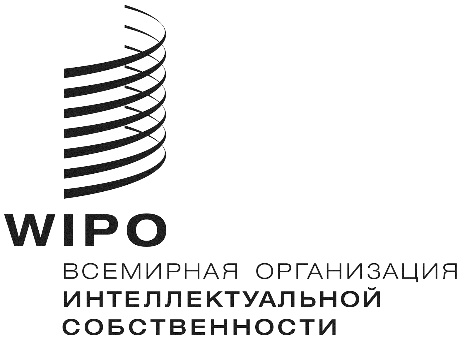 A/59/13 add.4оригинал: английскийдата: 9 октября 2019 г.Ассамблеи государств – членов ВОИСПятьдесят девятая серия заседаний
Женева, 30 сентября – 9 октября 2019 г.краткий отчетДобавление пункт 12 повестки дняоткрытие новых внешних бюро воисГенеральная Ассамблея ВОИС постановила:i)	сослаться на решение Генеральной Ассамблеи ВОИС 2015 г. по внешним бюро и Руководящие принципы, касающиеся внешних бюро (документ A/55/13);ii)	провести в 2021 г. оценку всей сети внешних бюро ВОИС.  Мандат на проведение такой оценки будет определен Комитетом по программе и бюджету на его тридцать первой сессии в 2020 г.;iii)	в ожидании результатов оценки 2021 г. отложить рассмотрение десяти заявок государств-членов о принятии у себя новых внешних бюро ВОИС, поданных на данный момент на двухлетний период 2018-2019 гг.;iv)	рассмотреть вопрос об открытии в двухлетний период 2022-2023 гг. до четырех новых внешних бюро ВОИС, в том числе в Колумбии, в порядке удовлетворения заявок из тех десяти, которые поданы на данный момент. [Конец документа]